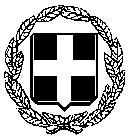     ΕΛΛΗΝΙΚΗ ΔΗΜΟΚΡΑΤΙΑ             --------------------------ΔΙΟΙΚΗΣΗ 3ης Υ.ΠΕ. ΜΑΚΕΔΟΝΙΑΣ                                                             ΚΟΖΑΝΗ 06-10-2017         ΓΕΝΙΚΟ ΝΟΣΟΚΟΜΕΙΟ«ΜΑΜΑΤΣΕΙΟ»-«ΜΠΟΔΟΣΑΚΕΙΟ»ΦΟΡΕΑΣ ΝΟΣΟΚΟΜΕΙΟ ΚΟΖΑΝΗΣΔ Ε Λ Τ Ι Ο  Τ Υ Π Ο Υ Η Διοίκηση του Γενικού Νοσοκομείου «ΜΑΜΑΤΣΕΙΟ-ΜΠΟΔΟΣΑΚΕΙΟ» ευχαριστεί θερμά:Την κα Παντερμαλή Καλλιόπη για τη δωρεά επτά (7) κουβερτών πικέ για τις ανάγκες της χειρουργικής κλινικής.Το Σωματείο Νοσηλευτικού Προσωπικού Πε.Σ.Υ.Π. Δυτικής Μακεδονίας για τη δωρεά μίας δίφυλλης ξύλινης ντουλάπας για τις ανάγκες του γραφείου εκπαίδευσης.Το Τ.Ε.Ι. Δυτικής Μακεδονίας για την παραχώρηση εξοπλισμού για τις ανάγκες της Νοσηλευτικής Υπηρεσίας του Νοσοκομείου.Καθώς επίσης:Την εταιρεία «ΗΛΕΚΤΡΙΚΑ ΕΙΔΗ-ΕΠΙΠΛΑ ΙΩΑΝΝΙΔΗΣ Α.Ε.» για τη δωρεά δύο (2) κομοδίνων και ενός (1) μικρού ψυγείου.Τον κ. Παπανικολάου Λάζαρο για τη δωρεά ενός αναπηρικού αμαξιδίου.Τις κ. κ. Αθηνά Οικονόμου και Ματίνα Οικονόμου για τη δωρεά τριάντα (30) σεντονιών και τριάντα (30) μαξιλαροθηκών, στη μνήμη του θανόντα συζύγου και αδερφού Κωνσταντίνου Οικονόμου.Τον Σύλλογο Κομμωτών Κοζάνης για τη δωρεά εικοσιτεσσάρων (24) θερμομέτρων.Τον Προμηθευτικό & Καταναλωτικό Συνεταιρισμό Υδραυλικών Κοζάνης για τη δωρεά διάφορου υδραυλικού υλικού για τις ανάγκες του Νοσοκομείου Κοζάνης.Η καθημερινή προσφορά του κόσμου ενισχύει τις προσπάθειές μας για καλύτερες υπηρεσίες υγείας.	Ο ΔΙΟΙΚΗΤΗΣ			  ΓΕΩΡΓΙΟΣ ΧΙΩΤΙΔΗΣ